TÍTULO DO ARTIGO: PATRIARCADO E DIVISÃO SEXUAL DO TRABALHO NO SERVIÇO HOSPITALARAutora: Elizângela Cardoso de Araújo Silva, assistente social (Universidade Potiguar/Natal/RN), mestre em Serviço Social pela Universidade Federal do Rio Grande do Norte. Assessora de Projeto no Centro de Defesa dos Direitos da Criança e do Adolescente (CEDECA Casa Renascer/Natal/RN), professora Temporária no Departamento de Serviço Social da UFRN. Telefone: 87498746; 99387172. E-mail: elicardosoaraujo@yahoo.com.br. Endereço: Rua das Águas Azuis, 65. Bairro Bela Parnamirim, Parnamirim. RN. CEP: 59142508CARTA DE ENCAMINHAMENTO DE ARTIGO TEMÁTICO SUBMISSÃO DO TRABALHO PARA PUBLICAÇÃO

Encaminho à Revista Temporalis para apreciação e possível publicação do Número 27, volume 1 de 2014, Temática: “Serviço Social, Relações de Exploração/Opressão de Gênero, Raça/Etnia, Geração, Sexualidades” o artigo intitulado: PATRIARCADO E DIVISÃO SEXUAL DO TRABALHO NO SERVIÇO HOSPITALAR que se trata de Artigo Temático.Declaro que o trabalho é inédito e seguiu rigorosamente todos os procedimentos éticos. Autorizo a reformulação de linguagem caso necessária para atender aos padrões da Revista Temporalis.Atenciosamente,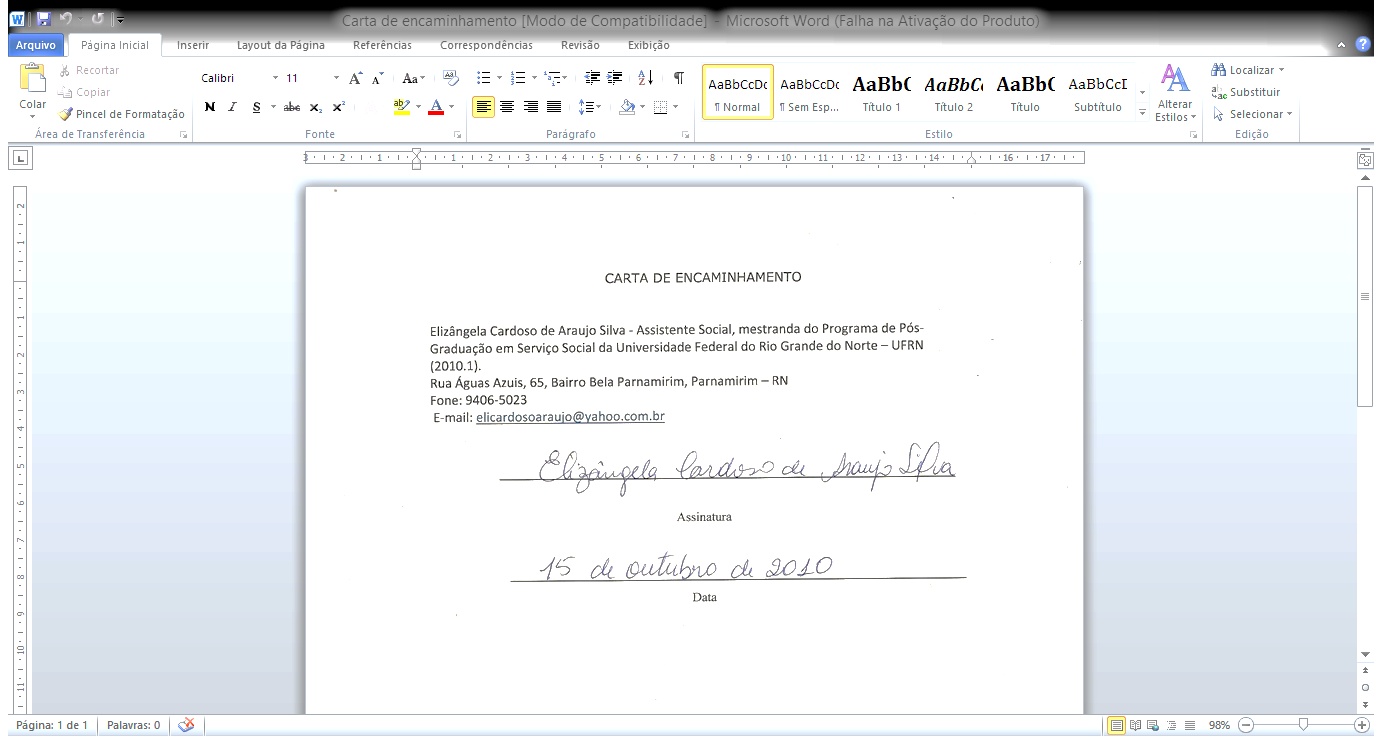 Elizângela Cardoso de Araújo SilvaParnamirim, 25 de março de 2014.DECLARAÇÃO DE RESPONSABILIDADE

Título: PATRIARCADO E DIVISÃO SEXUAL DO TRABALHO NO SERVIÇO HOSPITALARAutoria: Elizângela Cardoso de Araújo Silva Edição a qual o trabalho se destina: Número 27, volume 1 de 2014, Temática: “Serviço Social, Relações de Exploração/Opressão de Gênero, Raça/Etnia, Geração, Sexualidades”.
Certifico que participei da concepção do trabalho na íntegra, que não omiti quaisquer ligações ou acordos de financiamento entre os autores e companhias que possam ter interesse na publicação desse artigo. Certifico que o texto é original e que o trabalho, em parte ou na íntegra, ou qualquer outro trabalho com conteúdo substancialmente similar, de minha autoria, não foi enviado à outra revista e não o será enquanto sua publicação estiver sendo considerada pela Revista Temporalis, quer seja no formato impresso ou no eletrônico.Elizângela Cardoso de Araújo SilvaParnamirim, 25 de março de 2014.TERMO DE TRANSFERÊNCIA DE DIREITOS AUTORAIS 
Título: PATRIARCADO E DIVISÃO SEXUAL DO TRABALHO NO SERVIÇO HOSPITALARAutoria: Elizângela Cardoso de Araújo Silva
Edição a qual o trabalho se destina: Número 27, volume 1 de 2014, Temática: “Serviço Social, Relações de Exploração/Opressão de Gênero, Raça/Etnia, Geração, Sexualidades”.
A autora abaixo-assinada transfere todos os direitos autorais do artigo para a Revista Temporalis Número 27, volume 1 de 2014, Temática: “Serviço Social, Relações de Exploração/Opressão de Gênero, Raça/Etnia, Geração, Sexualidades”, sendo vedada qualquer reprodução, total ou parcial, em qualquer meio de divulgação, impresso ou eletrônico, sem que a prévia e necessária autorização seja solicitada e, se obtida, fará constar o competente agradecimento à revista. Elizângela Cardoso de Araújo SilvaParnamirim, 25 de março de 2014.